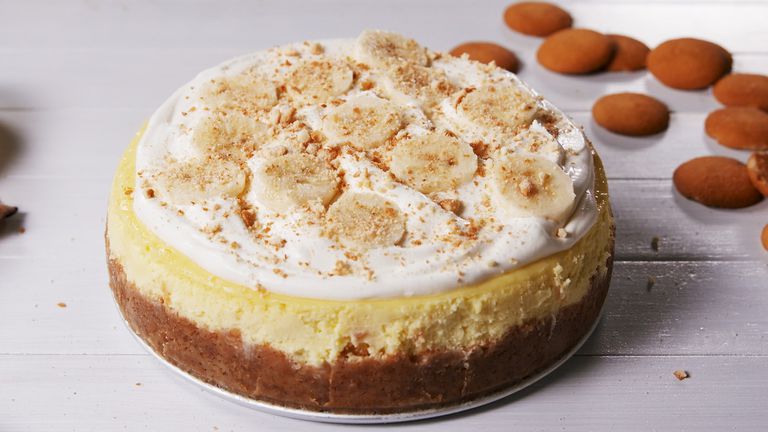 Banana Pudding CheesecakeYIELDS: 12 SERVINGSPREP TIME: 0HOURS 15MINSTOTAL TIME: 7HOURS 45MINSINGREDIENTSFOR THE CRUST2 c. finely crushed Nilla Wafers (from about 60 wafers)6 tbsp. melted butterPinch kosher saltFOR THE CHEESECAKE & TOPPING4 (8-oz.) blocks cream cheese, softened3/4 c. granulated sugar1 (3.4-oz.) box banana cream pudding mix3 large eggs1 tsp. pure vanilla extract1/4 c. sour cream2 tbsp. all-purpose flour1/4 tsp. kosher salt2 c. Cool Whip, for garnish1 banana, sliced, for garnish1/4 c. crushed Nilla Wafers, for garnish
DIRECTIONS:Preheat oven to 325° and grease an 8" or 9" springform pan with cooking spray. Makecrust: In a large bowl, mix together crushed wafers, butter, and salt. Press mixture intobottom of prepared pan and up the sides.Make cheesecake: In a large bowl using a hand mixer (or in the bowl of a stand mixer),beat cream cheese, sugar, and pudding mix together until no lumps remain. Add eggs,one at a time, then stir in vanilla and sour cream. Add flour and salt and beat until justcombined. Pour mixture over the crust. Wrap bottom of pan in aluminum foil and place ina large roasting pan.Pour in enough boiling water to come up halfway in the baking pan. Bake until center ofcheesecake only slightly jiggles, about 1 hour 30 minutes.Turn off the heat, prop open oven door, and let cheesecake cool in oven, 1 hour. Removefoil and refrigerate cheesecake for at least 5 hours and up to overnight.Before serving, spread Cool Whip on top of cheesecake and garnish with banana slicesand crushed wafers.